Unit 1 Lesson 4: Practiquemos la multiplicaciónWU Conversación numérica: Factores por encima de diez (Warm up)Student Task StatementEncuentra mentalmente el valor de cada expresión.1 Clasificación de tarjetas: MultiplicaciónStudent Task StatementPor turnos, clasifiquen cada expresión de multiplicación en uno de estos tres grupos:sé su valor inmediatamentepuedo encontrar su valor rápidamente todavía no sé su valorExpresiones de multiplicación para practicar:2 Conozcamos “Encuentra el número: Factores”Student Task Statement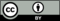 © CC BY 2021 Illustrative Mathematics®